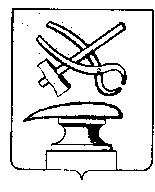 Российская ФедерацияПензенская областьСОБРАНИЕ ПРЕДСТАВИТЕЛЕЙ               ГОРОДА КУЗНЕЦКАРЕШЕНИЕО признании утратившим силу решения Собрания представителей города Кузнецка от 21.12.2006 № 241-43/4 «Об утверждении Положения о составе и порядке подготовки документов территориального планирования города Кузнецка Пензенской области»В соответствии с Законом Пензенской области от 24.11.2021 № 3765-ЗПО «О перераспределении отдельных полномочий в сфере градостроительной деятельности между органами местного самоуправления и органами государственной власти Пензенской области» (с последующими изменениями), статьей 21 Устава города Кузнецка Пензенской области,Собрание представителей города Кузнецка решило:1. Признать утратившим силу решение Собрания представителей города Кузнецка от 21.12.2006 № 241-43/4 «Об утверждении Положения о составе и порядке подготовки документов территориального планирования города Кузнецка Пензенской области».2. Настоящее решение подлежит опубликованию в Вестнике Собрания представителей города Кузнецка. 3.мНастоящее решение вступает в силу на следующий после дня его официального опубликования.4.мКонтроль исполнения настоящего решения возложить на заместителя главы администрации города Кузнецка, отдел архитектуры и градостроительства администрации города Кузнецка и постоянную комиссию по жилищно-коммунальному хозяйству, безопасности жизнедеятельности населения и профилактике правонарушений Собрания представителей города Кузнецка.Председатель Собрания представителей города Кузнецка                                                             В.Е. ТрошинГлава города Кузнецка                                                                      С.А. Златогорский